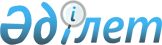 Об утверждении Правил присвоения наименований и переименования составных частей населенных пунктов, установления требований к присвоению порядковых номеров земельным участкам, зданиям и сооружениям на территории Атырауской области
					
			Утративший силу
			
			
		
					Постановление Атырауского областного Акимата от 7 июля 2009 года № 162. Зарегистрировано Департаментом юстиции Атырауской области 14 августа 2009 года за № 2551. Утратило силу постановлением акимата Атырауской области от 8 января 2016 года № 1      Сноска. Утратило силу постановлением акимата Атырауской области от 8.01.2016 № 1 (вводится в действие со дня его подписания).

      В соответствии со статьей 27 Закона Республики Казахстан от 23 января 2001 года N 148 "О местном государственном управлении и самоуправлении в Республике Казахстан", Законом Республики Казахстан от 16 июля 2001 года № 242 "Об архитектурной, градостроительной и строительной деятельности в Республике Казахстан", Законом Республики Казахстан от 11 июля 1997 года № 151 "О языках в Республике Казахстан" акимат области ПОСТАНОВЛЯЕТ:

      1. Утвердить прилагаемые Правила по ведению порядка присвоения наименований и переименования составных частей населенных пунктов, установления требований к присвоению порядковых номеров земельным участкам, зданиям и сооружениям на территории Атырауской области.

      Сноска. Пункт 1 в редакции постановления акимата Атырауской области от 09.02.2011 № 27 (вводится в действие по истечении десяти календарных дней после дня его первого официального опубликования).

      2. Областному управлению Архитектуры и градостроительства, акимам города Атырау и районов области обеспечить неукоснительное соблюдение настоящих Правил по ведению порядка.

      3. Отменить:

      1) постановление акимата Атырауской области от 12 апреля 2006 года № 109 "Об утверждении Правил по ведению порядка присвоения наименований улицам, проспектам, изменения транскрипции их названий, присвоения порядковых номеров земельным участкам, зданиям и сооружениям, установки и эксплуатации указателей по Атырауской области";

      2) постановление акимата Атырауской области от 29 сентября 2008 года № 242 "Об утверждении Правил по ведению порядка присвоения наименований и переименования составных частей населенных пунктов, установления требований к присвоению порядковых номеров земельным участкам, зданиям и сооружениям на территории Атырауской области";

      3) постановление акимата Атырауской области от 30 марта 2009 года № 64 "Об утверждении Правил по ведению порядка присвоения наименований и переименования составных частей населенных пунктов, установления требований к присвоению порядковых номеров земельным участкам, зданиям и сооружениям на территории Атырауской области"

      4. Контроль за исполнением настоящего постановления возложить на Амангалиева С.К. – заместителя акима области.

      5. Настоящее постановление вводится в действие по истечении десяти календарных дней со дня первого официального опубликования.

 Правила по ведению порядка присвоения наименований и переименования составных частей населенных пунктов, установления требований к присвоению порядковых номеров земельным участкам, зданиям и сооружениям на территории Атырауской области      Настоящие Правила по ведению порядка присвоения наименований улицам, проспектам, изменения транскрипции их названий, присвоения порядковых номеров земельным участкам, зданиям и сооружениям, установки и эксплуатации указателей (далее - Правила) разработаны в целях установления единого порядка присвоения наименований и переименования площадей, проспектов, бульваров, улиц, переулков, парков, скверов, мостов, изменения транскрипции их названий, определения требований к присвоению порядковых номеров земельным участкам, зданиям и сооружениям, установке и эксплуатации указателей.

 Раздел 1. Основные положения
Глава 1. Понятия, используемые в Правилах по ведению порядка      1. В настоящих Правилах по ведению порядка используются следующие понятия:

      адрес - структурное описание совокупных реквизитов местоположения (местонахождения) объекта (земельного участка, здания, сооружения) на местности в пределах установленных границ Атырауской области;

      аллея – основная или второстепенная пешеходная улица или дорога, обеспечивающая пешеходную связь с местами приложения труда, учреждениями и предприятиями обслуживания, в том числе в пределах общественных центров, местами отдыха, и остановочными пунктами общественного транспорта;

      бульвар – улица и дорога местного значения, встречные транспортные потоки которой разделены лесопарковыми насаждениями, пешеходными дорогами;

      встроенные объекты - объекты, организованные в зданиях и сооружениях без реконструкции фасада здания (сооружения) и организации отдельного входа, при этом функциональное назначение преобразованной части здания (сооружения) может быть изменено;

      здание - искусственное строение, состоящее из несущих и ограждающих конструкции, образующих обязательный наземный замкнутый объем, в зависимости от функционального назначения, используемое для проживания или пребывания людей, выполнения производственных процессов, размещения и хранения материальных ценностей. Здание может иметь подземную часть;

      инвестор - физические и юридические лица, осуществляющие инвестиции в Республике Казахстан;

      категория градостроительного элемента - неотъемлемая часть наименования градостроительного элемента, характеризующая функциональное градостроительное назначение и особенности объекта (микрорайон, здание, сооружение, мост, транспортная развязка (кольцо), фонтан, шоссе, трасса, проспект, улица, бульвар, аллея, проезд, переулок, тупик и прочее);

      квартал - структурный элемент застройки, не расчлененный магистральными улицами, переулками;

      ландшафтно-рекреационная территория - территория, включающая городские леса, лесопарки, лесозащитные зоны, водоемы, земли сельскохозяйственного назначения и другие угодья, которые совместно с парками, садами и бульварами, размещаемыми на селитебной территории, формируют систему открытых пространств;

      магистральные дороги регулируемого движения - дороги, предназначенные для обеспечения транспортной связи на отдельных направлениях и участках, преимущественно грузового движения, осуществляемого вне жилой застройки; обеспечивают выходы на внешние автомобильные дороги. Пересекаются с улицами и дорогами, как правило, в одном уровне;

      магистральные дороги скоростного движения – дороги, предназначенные для обеспечения скоростной транспортной связи между промышленными планировочными районами, обеспечивающие выходы на внешние автомобильные дорогами, к аэропортам, крупным зонам массового отдыха и поселениям. Пересекаются с магистральными улицами и дорогами в разных уровнях;

      микрорайон - градообразующий структурно-планировочный элемент застройки, не расчлененный магистральными улицами, являющийся либо селитебной, либо производственной, либо ландшафтно-рекреационной территорией в установленных границах;

      наименования - имена собственные, присваиваемые микрорайонам, проспектам, бульварам, улицам, площадям и прочим структурным элементам, служащие для их выделения и распознавания;

      непрерывного движения – улицы, предназначенные для обеспечения транспортной связи между жилыми, промышленными районами и центром города, а также другими магистральными улицами, городскими и внешними автомобильными дорогами. Обеспечивают движение транспорта по основным направлениям в разных уровнях;

      ономастическая комиссия - консультативно-совещательный орган, вырабатывающий предложения по формированию единого подхода к наименованию и переименованию географических объектов, упорядочению употреблений и учету топонимических названий, восстановлению, сохранению исторических названий как составной части историко-культурного наследия Республики Казахстан; 

      орган архитектуры - исполнительный орган, финансируемый из местного бюджета, уполномоченный акимом осуществлять регулирование в сфере архитектуры и градостроительства;

      орган по развитию языков - исполнительный орган, финансируемые из местного бюджета, уполномоченный осуществлять регулирование в сфере развития языков и организовывать деятельность ономастической комиссии области;

      парк – определенная замкнутыми границами обособленная озелененная, территория общего пользования Атырауской области, организованная на селитебной территории, площадью не менее десяти гектаров и предназначенная для массового отдыха населения;

      парковые дороги – обеспечивающие транспортную связь в пределах территории парков и лесопарков, преимущественно для движения легковых автомобилей;

      пешеходные улицы и дороги – обеспечивающие пешеходную связь с местами труда, учреждениями и предприятиями обслуживания, местами отдых и остановочными пунктами общественного транспорта;

      проезды – обеспечивающие подъезд транспортных средств к жилым и общественным зданиям, учреждениям предприятиям и прочим объектам застройки, микрорайонов, кварталов.

      переулок, проезд – основной или второстепенный проезд, обеспечивающая подъезд транспортных средств к жилым и общественным зданиям, учреждениям, предприятиям и другим объектам застройки внутри микрорайонов, кварталов, обеспечивающий сквозную транспортную связь между двумя улицами (создает два "т" - образных перекрестка);

      площадь – поименованный градостроительный элемент, имеющий замкнутые границы;

      порядковый номер объекта - элемент структуры адреса объекта: простой номер объекта, состоящий из последовательности цифр, с возможным добавлением буквы и (или) дроби, присваиваемый объекту, на основе признака его принадлежности к тому или иному структурному элементу, имеющему наименование градостроительному объекту территории застройки (улице, микрорайону);

      пристроенные объекты - объекты, организованные в зданиях и сооружениях путем пристройки к зданию, сооружению дополнительного помещения, при этом, как правило, несущие самостоятельное функциональное назначение;

      проект детальной планировки (ПДП)- проект планировки застройки территории, выполненный на основе генерального плана, устанавливающий основные направления планировочной организации территории с определением функционально-градостроительного зонирования;

      красные линии и линии регулирования застройки;

      резервирование территорий под размещение объектов социального, культурного и коммунального обслуживания населения, трассировку инженерных коммуникаций;

      поперечные профили улиц: благоустройство и озеленение территорий;

      публичные градостроительные сервитуты и иные требования;

      производственная территория - территория, предназначенная для размещения промышленных предприятий и связанных с ними объектов, комплекс научных учреждений с их опытными производствами, коммунально-складскими объектами, сооружениями внешнего транспорта;

      проспект - магистральная дорога или магистральная улица общегородского значения;

      район – административно-территориальная единица в составе Атырауской области, определенная в соответствии с законодательством об административно-территориальном устройстве;

      регулируемое движение – улицы, предназначенные для обеспечения транспортной связи между жилыми, промышленными районами и центром города, центрами планировочных районов;

      выходы на магистральные улицы и дороги и внешние автомобильные дороги. Пересекаются с магистральными улицами и дорогами, как правило, в одном уровне;

      сад жилого района - парк - определенная замкнутыми границами обособленная озелененная городская территория общего пользования, организованная на селитебной территории города, предназначенная для массового отдыха населения площадью от трех до десяти гектаров;

      санитарно-защитная зона - территория, отделяющая зоны специального назначения, а также промышленные предприятия и другие производственные, коммунальные и складские объекты в населенном пункте от близлежащих селитебных территорий, зданий и сооружений жилищно-гражданского назначения с целью ослабления воздействия на них неблагоприятных факторов;

      селитебная территория - часть территории населенного пункта, предназначенная для размещения жилой, общественной (общественно-деловой) и рекреационной зон, а также отдельных частей инженерной и транспортной инфраструктур, других объектов, размещение и деятельность которых не оказывает воздействия, требующего создания специальных санитарно-защитных зон;

      сквер - определенная замкнутыми границами обособленная озелененная городская территория общего пользования, организованная на селитебной территории города и предназначенная для массового отдыха населения площадью не более трех гектаров;

      сооружение - искусственно созданный объемный, плоскостной или линейный объект (наземный, надводный и (или) подземный, подводный), имеющий естественные или искусственные пространственные границы и предназначенный для выполнения производственных процессов, временного пребывания (перемещения) людей, размещения и хранения материальных ценностей и грузов, а также размещения (прокладки, проводки) оборудования или коммуникаций. Сооружение может иметь художественно-эстетическое, декоративно-прикладное либо мемориальное назначение;

      трасса, шоссе – магистральная дорога или магистральная улица, обеспечивающая междугородние транспортные связи;

      тупик - основной или второстепенный проезд, обеспечивающий подъезд транспортных средств к жилым и общественным зданиям, учреждениям, предприятиям и другим объектам застройки микрорайонов, кварталов, не образующий сквозные транспортные связи между улицами (создает один "т" - образный перекресток);

      улица – магистральная улица, улица и дорога местного значения;

      улицы в жилой застройке – обеспечивающие транспортные (без пропуска грузового и общественного транспорта) и пешеходные связи на территории жилых районов (микрорайонов), выходы на магистральные улицы и дороги регулируемого движения;

      улицы и дороги в научно-производственных, промышленных и коммунально-складских зонах (районах) – обеспечивающие транспортную связь преимущественно легкового и грузового транспорта в пределах зон (районов), выходы на магистральные городские дороги. Пересечения с улицами и дорогами устраиваются в одном уровне;

      указатель - цветографическое изображение установленной геометрической формы, созданное с использованием светоизлучающих, светоотражающих, контрастных объектов, материалов, представляющее собой изображение, содержащее поясняющие надписи, цифры, предназначенное для обеспечения граждан информацией о местонахождении, расположении той или иной улицы, здания или сооружения;

      часть города (градостроительный элемент) - площадь, проспект, бульвар, улица, переулок, парк, сад жилого района, сквер и иные составные части города. Под частями города в настоящих Правилах могут подразумеваться объекты социального значения (здравоохранения, образования, культуры и другие).

      Сноска. Глава 1 с изменениями, внесенным постановлением акимата Атырауской области от 09.02.2011 № 27.

 Глава 2. Государственное регулирование в сфере установки и эксплуатации указателей      2. В сфере присвоения наименований улицам, проспектам, изменения транскрипции их названий, присвоения порядковых номеров земельным участкам, зданиям и сооружениям, установки и эксплуатации указателей регулирование осуществляют следующие государственные органы:

      1) орган архитектуры;

      2) орган по развитию языков;

      3. Органы архитектуры имеют следующие полномочия:

      выявляют здания, сооружения и иные объекты, не имеющие порядковые номера, присваивают им порядковые номера собственным приказом;

      формируют перечень улиц, не имеющих наименований; перечень улиц, наименования которых совпадают; перечень улиц, прекративших существование в связи со сносом находившихся на них объектов недвижимости, и выступают с предложением по их переименованию или присвоению наименований;

      определяют категории градостроительных элементов, подлежащих наименованию или переименованию, включая категории дорог и улиц, используемых при присвоении наименований;

      контролируют включение в состав проектной документации заказчиком расходов на изготовление и установку на фасадах проектируемых зданий и сооружений, на перекрестках проектируемых улиц указателей порядковых номеров зданий и сооружений, на перекрестках проектируемых зданий и сооружений, указателей наименований улиц;

      согласуют типовые эскизы указателей наименований улиц и микрорайонов, указателей порядковых номеров сооружений и зданий, прочих указателей, включаемых в состав проектной документации, разрабатываемой заказчиком;

      представляют органу, осуществляющему регистрацию сделок с недвижимостью, информацию о присвоении и (или) изменении наименований частей города, копии приказов о присвоении либо изменении порядковых номеров отдельных объектов;

      проводят конкурс по предоставлению права изготовления и установки указателей наименований и порядковых номеров объектов.

      4. Органы по развитию языков имеют следующие полномочия:

      контролируют правильность отображения установленных наименований микрорайонов, проспектов, бульваров, улиц и в соответствие их нормам, а также правильность отображения транскрипции установленных наименований на указателях;

      согласовывают эскизы указателей наименований улиц и микрорайонов, указателей порядковых номеров зданий и сооружений, прочих указателей, включаемых в состав проектной документации, разрабатываемой заказчиком на предмет соответствия написания информации на указателях установленным наименованиям и правильности их транскрипции.

      Сноска. Пункт 4 с изменением, внесенным постановлением акимата Атырауской области от 12.03.2014 № 65 (вводится в действие по истечении десяти календарных дней после дня его первого официального опубликования).

      5. Государственные органы, указанные в настоящей главе, могут осуществлять иные функции в сфере установки и эксплуатации указателей порядковых номеров зданий и сооружений, указателей наименований улиц и микрорайонов, угловых указателей наименований улиц, в рамках законодательства Республики Казахстан.

 Глава 3. Порядок присвоения наименований и переименования микрорайонам, улицам проспектам, изменения транскрипции их названий      6. Наименования присваиваются для обеспечения их выделения и распознавания в пространстве.

      7. Присвоение наименований производится по следующим этапам:

      1) орган архитектуры направляет в орган по развитию языков перечень, которым не присвоены наименования, либо имеющим совпадающие наименования с приложением схемы пространственного расположения элемента и определением его границ. Одновременно с указанным перечнем орган архитектуры представляет перечень улиц, прекративших существование в связи со сносом находившихся на них объектов недвижимости (при их наличии);

      2) орган по развитию языков в течение 15 дней с момента поступления обращения по вопросу присвоения наименования или переименования градостроительного объекта организует заседание ономастической комиссии для обсуждения вопросов присвоения наименования (переименования);

      3) ономастическая комиссия в течение 30 дней с момента представления материалов органам по развитию языков принимает решение рекомендовать акимату и маслихату, акимам поселка, села, сельского округа присвоить наименование и переименование градостроительным элементам;

      4) исключен постановлением акимата Атырауской области от 09.02.2011 № 27 (вводится в действие по истечении десяти календарных дней после дня его первого официального опубликования);

      5) исключен постановлением акимата Атырауской области от 09.02.2011 № 27 (вводится в действие по истечении десяти календарных дней после дня его первого официального опубликования).

      6) решения акимата и маслихата о присвоении наименований (переименовании) доводятся до заинтересованных государственных органов и иных организаций, с обязательным приложением схемы пространственного положения градостроительного элемента и точным определением его границ;

      Присвоение наименований и переименования объектов государственной собственности в Атырауской области осуществляется согласно действующему законодательству.

      Совместные решения акимата и маслихата города Атырау и районов о присвоении наименований учреждениям образования, культуры, здравоохранения и прочим направляются в областную ономастическую комиссию при Акимате Атырауской области с ходатайством о присвоении наименований.

      Сноска. Пункт 7 с изменениями, внесенными постановлениями акимата Атырауской области от 09.02.2011 № 27; от 12.03.2014 № 65 (вводится в действие по истечении десяти календарных дней после дня его первого официального опубликования).

      8. Не допускается присвоение нескольких наименований одной части населенного пункта. Исключение составляют проспекты (улицы, переулки, проезды) в случаях поворота более чем на тридцать градусов, в этих случаях от места поворота части населенного пункта допускается присвоение обособленного наименования.

      Не допускается присвоение одного наименования нескольким градостроительным элементам одной категории.

      9. В случае пересечения градостроительного элемента (проспекта, улицы) естественными преградами (реки, овраги) допускается присвоение отдельного наименования образующимся участкам.

      10. В случае поэтапного освоения территории населенного пункта допускается разделение градостроительного элемента на отдельные участки с обособленными, логически связанными наименованиями, соответствующими фактическим этапам формирования и застройки данного градостроительного элемента во времени.

 Глава 4. Ономастическая комиссия
§ 1. Состав ономастической комиссии, организация ее работы      11. Ономастическая комиссия создается акиматом в составе нечетным количеством от девяти до пятнадцати человек. Секретарь комиссии не является членом комиссии и не имеет права голоса при принятии ею решений. Рабочим органом ономастической комиссии является орган по развитию языков.

      12. Заседания ономастической комиссии проводятся по мере необходимости и созываются рабочим органом.

      13. Секретарем ономастической комиссии назначается сотрудник рабочего органа. Секретарь ономастической комиссии обеспечивает созыв членов ономастической комиссии, формирует повестки заседаний ономастической комиссии, решает иные вопросы.

 § 2. Полномочия ономастической комиссии, порядок принятия решений      14. Ономастическая комиссия осуществляет следующее полномочия:

      1) рассматривает предложения физических и юридических лиц по вопросам присвоения наименований, переименования составных частей населенных пунктов;

      2) рекомендует акимату и маслихату, акимам поселка, села, сельского округа присвоить наименование, переименование составных частей населенного пункта;

      3) рекомендует акимату и маслихату, акимам поселка, села, сельского округа уточнить транскрипцию наименования частей населенного пункта;

      4) на основе действующих норм орфографии научной транскрипции и сложившихся культурно-исторических и социальных факторов представляет заключения о наименованиях, переименованиях, уточнениях и транскрипции наименований, переименований составных частей населенных пунктов;

      5) дает заключения по спорным вопросам о наименованиях и переименованиях составных частей населенных пунктов;

      6) анализирует состояние реализации государственной языковой политики в области ономастики по материалам, сообщениям и информациям органов местного государственного управления, других организаций.

      Сноска. Пункт 14 с изменениями, внесенным постановлением акимата Атырауской области от 12.03.2014 № 65 (вводится в действие по истечении десяти календарных дней после дня его первого официального опубликования).

      15. Ономастическая комиссия вправе также оказывать на безвозмездной основе консультационную помощь заинтересованным организациям в решении вопросов, возникающих в процессе составления карт, атласов, изданий справочной литературы.

      16. Решения комиссии принимаются открытым голосованием простым большинством голосов, в случае равенства голосов решающим является голос председателя комиссии.

      17. Решения комиссии считаются правомочными, если в голосовании участвовали не менее половины ее членов. Члены ономастической комиссии не вправе воздерживаться от голосования.

 Раздел 2. Присвоение порядковых номеров земельным участкам, зданиям и сооружениям населенных пунктов Атырауской области, установка и эксплуатация указателей      Сноска. Наименование раздела 2 с изменением, внесенным постановлением акимата Атырауской области от 09.02.2011 № 27 (вводится в действие по истечении десяти календарных дней после дня его первого официального опубликования).

      18. Присвоение порядковых номеров земельным участкам, зданиям и сооружениям, установка и эксплуатация указателей предназначены для формирования на территории Атырауской области единой системы определения местоположения (местонахождения) микрорайонов, улиц, зданий, строений и иных объектов населенных пунктов.

      Сноска. Пункт 18 с изменением, внесенным постановлением акимата Атырауской области от 09.02.2011 № 27 (вводится в действие по истечении десяти календарных дней после дня его первого официального опубликования).

      19. Каждый земельный участок, здание и сооружение, расположенные на территории Атырауской области, должны иметь свой уникальный адрес.

      20. Объектами недвижимости, которым присваивается порядковый номер в соответствии с настоящими Правилами, являются:

      1) земельные участки (неосвоенные и застроенные);

      2) здания;

      3) сооружения;

      4) встроенные объекты;

      5) пристроенные объекты.

      21. На фасадах домов, зданий и сооружений городов и других населенных пунктов Атырауской области, на перекрестках проспектов, улиц, переулков, по периметру площадей размещаются следующие типы указателей:

      указатель наименования улицы (1, 2, 3 категории); 

      указатель наименования микрорайонов (1, 2 категории);

      угловой указатель наименования улицы, устанавливаемый непосредственно на пересечениях (перекрестках) улиц;

      указатель порядкового номера здания, сооружения (1, 2, 3 категории).

      Органом архитектуры согласуются типовые эскизы указателя трех категорий. Требования по установке указателей различных категорий на объектах регулируются главой 7 настоящих Правил по ведению порядка.

      22. Указатели порядковых номеров зданий, сооружений, указатели наименований улиц, микрорайонов, угловых указателей наименований улиц, размещаемые на территории Атырауской области, в обязательном порядке должны соответствовать техническим требованиям, устанавливаемым настоящими Правилами типовым эскизам, утвержденным в установленным порядке.

 Глава 5. Требования к присвоению порядковых номеров      23. Порядковый номер здания, корпуса, строения, сооружения, земельного участка - реквизит адреса объекта, состоящий из последовательности цифр с возможным добавлением буквы (А, Б, В, Г и так далее, исключая местоимения, например, буква "Я"), казахские буквы алфавита (Ә, Ғ, Қ, Ң, Ө, Ұ, Ү, һ, І,) и буквы трудного произношения (не имеющие звука), либо похожие на цифры (З, Й, Ң, Х, Ц, Ч, Ш, Щ, Ь, Ы, Ъ) или через знак дроби дополнительных целых цифр.

      24. Буквы добавляются к порядковому номеру здания, корпуса, строения, сооружения в случае, если на одном земельном участке возведены (существуют) два и более здания, корпуса, строения, сооружения, образующих единый архитектурный ансамбль или являющихся частью одного архитектурно-строительного комплекса.

      25. Дополнительные целые цифры через знак дроби добавляются к порядковому номеру здания, корпуса, строения, сооружения в случае, если здание, корпус, строение или сооружение расположено внутри квартала и ни один фасад здания, корпуса, строения или сооружения не выходит на городские магистрали. При этом за основной порядковый номер принимается порядковый номер здания, корпуса, строения, сооружения, наиболее приближенного к подлежащему нумерацию зданию, корпусу, строению, сооружению.

      26. Адрес зданий, сооружений и прочих искусственных строений должен содержать следующие обязательные реквизиты: наименование улицы, порядковый номер здания, корпуса или строения, сооружения.

      27. Земельным участкам присваивается условный адрес, который должен содержать следующие обязательные реквизиты: наименование улицы или микрорайона, порядковый номер земельного участка.

      28. Структура адреса объекта определяется типом объекта и его географическим положением на местности: здание, сооружение, земельный участок.

      29. Наименование местоположения объекта, для которого определяется порядковый номер, может быть добавлено к адресу объекта.

      30. Наименование микрорайона, производственной зоны, природоохранного комплекса (ансамбля исторических и архитектурных памятников), местоположение объекта, для которого определяется порядковый номер, может быть добавлено к адресу объекта при условии расположения объекта в установленных границах соответствующего микрорайона, производственной зоны, природоохранного комплекса.

      31. Наименование проспекта, улицы (переулка, площади), относительно которой нумеруется объект, принимается в соответствии с официальным перечнем наименований улиц населенных пунктов Атырауской области и официальной адресной схемой проспектов, улиц, переулков, площадей с уточнением наименований переулков, дорог и площадей в соответствии с позиционным представлением нумеруемого объекта и элементов улично-дорожной сети.

      32. Официальный перечень наименований улиц населенных пунктов Атырауской области и официальная адресная схема проспектов, улиц, переулков, площадей и прочих структурных элементов населенных пунктов Атырауской области в электронном виде создаются и ведутся государственным учреждением или предприятием, осуществляющим функции по ведению городской информационной системы (далее - ГИС) на базе государственного градостроительного кадастра Атырауской области на основе ГИС с использованием материалов, в том числе архивных, о присвоении наименований, переименований градостроительных объектов и элементов на территории населенных пунктов Атырауской области.

      33. Предварительный порядковый номер земельного участка, здания, корпуса, строения, сооружения устанавливается на стадии подготовки разрешительной документации по отводу земельного участка под проектирование, либо строительство органом архитектуры по предварительному согласованию порядкового номера объекта с данными ГИС.

      Предварительный порядковый номер земельного участка, здания, корпуса, строения, сооружения может быть изменен органом архитектуры в случаях, когда в результате сноса отдельных объектов нумерация объектов одной части города или населенного пункта прерывается (теряется) более чем на десять единиц.

      34. Присвоение порядкового номера и нумерация зданий (домов), образующих непрерывный фронт застройки с юга на север и расположенных на магистралях, производится с юга на север с нечетными номерами по левой стороне улицы и с четными номерами по правой.

      35. Присвоение порядковых номеров и нумерация зданий (домов), образующих непрерывный фронт застройки с запада на восток и расположенных на магистралях, производится с запада на восток с нечетными номерами по левой стороне улицы и четными номерами по правой.

      36. Зданиям, находящимся на пересечении улиц различных категорий, присваивается порядковый номер по улице более высокой категорий, согласно классификации магистральных улиц.

      37. Зданиям, находящимся на пересечении улиц равных категорий, присваивается порядковый номер по улице, на которую выходит главный фасад здания. Если на угол выходит два равнозначных фасада одного здания, порядковый номер присваивается по улице, идущей в направлении к центру города. Если главный фасад здания находится внутри двора, присваивается порядковый номер по улице, вдоль которой вытянуто здание.

      38. Присвоение порядкового номера зданиям, образующим периметр площади, производится по часовой стрелке, начиная от главной магистрали со стороны центра. В случае если угловое здание имеет главный фасад и значительную протяженность вдоль примыкающей улицы, его нумерация производится по улице, а не по площади.

      39. В случае естественного формирования новой застройки территории, при котором невозможно выполнение пунктов 34, 35 настоящих Правил, допускаются присвоение порядковых номеров и нумерация зданий (домов) на данных территориях в обратном порядке, с севера на юг либо с востока на запад, с нечетными номерами по правой стороне улицы и четными номерами по левой.

      40. На территории земельного участка определяется основное здание, относительно которого осуществляется нумерация зданий, сооружений, расположенных на данной территории. Порядковый номер основного здания определяется с учетом установленной классификации улиц.

      41. Иным зданиям, сооружениям, расположенным на территории земельного участка, присваивается номер основного здания и дополнительный номер корпуса или строения в соответствии с Правилами. Указатель "корпус" или "строение" при необходимости определяется в зависимости от функционального назначения зданий с учетом функционального использования территории земельного участка, на котором они расположены, и сложившейся нумерации близлежащих зданий.

      42. Нумерация зданий производится от главного въезда на территорию земельного участка с учетом расположения главного здания.

      43. При возведении дополнительно на земельном участке, принадлежащем физическому или юридическому лицу на праве собственности, аренды, или ином вещном праве, одного или нескольких объектов недвижимого имущества, каждому объекту присваивается тот же порядковый номер, но с добавлением дополнительного номера корпуса или строения.

      44. Нумерацию зданий, расположенных между двумя уже пронумерованными зданиями, строениями с последовательными номерами, следует производить, используя меньший номер соответствующего объекта с добавлением к нему буквы либо дроби в соответствии с настоящими Правилами.

      45. Пристроенным и встроенно-пристроенным объектам, обладающим признаками самостоятельных объектов (зданий, сооружений) присваивается самостоятельный порядковый номер с добавлением к номеру основного здания через знак дроби дополнительного целого числа.

      46. Сооружениям, за исключением заборов, мостовых, выгребных ям, колодцев, погребов, дворовых отмостков, тротуаров и подобных объектов, присваивается порядковый номер здания, сооружения или земельного участка (в случае отсутствия основного здания), на котором оно расположено, с добавлением указателя "соор." и номера сооружения.

      47. Освоенным, но не пронумерованным земельным участкам присваивается номер здания, сооружения, возведенного в пределах данного земельного участка.

      48. При расположении нескольких зданий, сооружений, других объектов в пределах территории одного земельного участка, земельному участку присваивается номер основного здания, сооружения. Неосвоенным земельным участкам присваивается простой порядковый номер в соответствии с настоящими Правилами, при этом необходимо соблюдать следующее условие: каждый земельный участок имеет свой уникальный порядковый номер, и порядковые номера земельным участкам присваиваются на основе признака принадлежности (прилегания) земельных участков к той или иной градостроительной единице (улице, проспекту, площади).

      49. При возведении на территории пронумерованного неосвоенного земельного участка нового здания, сооружения, возводимому объекту может быть присвоен условный порядковый номер данного земельного участка, при условии соблюдения общего порядка нумерации, либо присвоен новый индивидуальный порядковый номер с соблюдением требований настоящих Правил.

      50. Порядковая нумерация вновь возводимых зданий, сооружений и внесение изменений в порядковые номера существующих объектов производятся органом архитектуры на основании данных ПДП ГИС.

      51. На территориях интенсивного сноса, производимого в связи с изъятием земельных участков для государственных нужд, допускается производить резервирование порядковых номеров для проектируемых зданий, сооружений.

 Глава 6. Стандарт структуры адреса      52. Структура адреса объекта должна соответствовать следующим требованиям:

      реквизиты адреса указываются в строго определенной последовательности написания дедуктивным способом (от общего к частному);

      адресом объекта является текстовая часть, состоящая из реквизитов, указанных после разделителя ":" (двоеточие), следующего за термином "адрес";

      адрес объекта излагается на государственном, русском и других языках;

      при написании адреса объекта допускаются сокращения категории градостроительного элемента:

      район - (р-он);

      микрорайон - (мкрн.);

      площадь - (пл.);

      шоссе - (шос.);

      трасса - (тр.);

      проспект - (пр.);

      улица - (ул.);

      бульвар - (бул.);

      аллея - (алл.);

      проезд - (пр-д);

      переулок - (пер-к);

      тупик - (туп.);

      при написании адреса объекта допускается полное изложение адреса с указанием наименования города и административного района, также с использованием сокращений: город (г.), район (р-он);

      при написании адреса утвержденное наименование градостроительного элемента (микрорайон, площади, улицы и прочее) должно быть полностью воспроизведено.

      53. Присвоение одному объекту нескольких адресов относительно нескольких частей населенного пункта не допускается.

 Глава 7. Требования к установке указателей порядковых номеров зданий и сооружений, указателей наименований улиц и микрорайонов, угловых указателей наименований улиц
§ 1. Общие требования      54. Указатели порядковых номеров зданий и сооружений, наименований улиц и наименований микрорайонов устанавливаются на фасадах домов в следующем порядке:

      1) при сдаче в эксплуатацию вновь построенных зданий:

      заказчик обращается в орган архитектуры, который на основании данных ГИС присваивает зданию, сооружению, порядковый номер и определяет правильное наименование проспекта, бульвара, улицы, к которой географически привязан объект (здание, сооружение), подлежащий адресации;

      на основании полученных данных органа архитектуры заказчик за счет собственных средств по предварительному согласованию в составе проектной документации эскиза указателя наименования микрорайона и (или) улицы, указателя порядкового номера здания, сооружений с органом архитектуры производит изготовление и установку указателя порядкового номера здания (сооружения), указателей наименований улицы, микрорайонов в соответствии с требованиями настоящих Правил;

      2) при изменении порядковых номеров зданий и сооружений, наименований улиц, микрорайонов замена и установка соответствующих указателей порядковых номеров зданий, сооружений, указателей наименований улиц, указателей наименования микрорайонов и прочих указателей производится органом архитектуры на основании данных ГИС.

      55. Установка указателей порядковых номеров зданий, сооружений, наименований улиц и наименований микрорайонов может производиться как за счет средств государственного бюджета, так и за счет средств инвесторов.

      56. Ответственность за установку и правильное размещение указателей порядковых номеров зданий, сооружений, указателей наименований улиц, указателей наименований микрорайонов на фасадах строящихся (возводимых) зданий и сооружений несут заказчики.

      57. При сносе зданий (сооружений), на фасаде которых установлены указатели, стоимость указателя включается в состав затрат по сносу здания (сооружения) и возмещается в установленном порядке собственнику (балансодержателю, пользователю) здания (сооружения), подлежащего сносу, по его инициативе.

      58. На фасадах зданий, сооружений, возведенных на месте нескольких снесенных, указатели устанавливают по согласованию с органом архитектуры в соответствии с положениями настоящих Правил.

      59. Указатели не должны размещаться на одном носителе (опоре, сооружении) с дорожными знаками, средствами наружной рекламы и в створе с ними. Допускается установка указателей на опору светофоров.

      60. Указатели должны быть различаемы независимо от времени суток.

 § 2. Указатели наименований улиц      61. Указатели наименований улиц размещаются на зданиях и сооружениях, расположенных на пересечении улиц (перекрестках).

      62. Указатели наименований улиц размещаются на фасадах зданий и сооружений, выходящих на улицы, образующие перекресток, на высоте от 2,5 до 3,0 метров от поверхности земли, на расстоянии 25-30 сантиметров от выходящего на перекресток угла здания или сооружения. Исключение составляют случаи, когда расстояние между двумя перекрестками составляет более пятисот метров – расстояние между двумя последовательными указателями наименований улиц не должно превышать указанную величину.

      63. Указатели наименований улиц категории 1 устанавливаются на фасадах всех зданий и сооружений, выходящих на магистральные дороги, скоростного и регулируемого движения, магистральные улицы общегородского значения, соответствующие типовому эскизу указателя наименования улицы категории 1.

      64. Указатели наименований улиц категории 2 устанавливаются на фасадах всех зданий и сооружений, выходящих на магистральные улицы, районного значения, улицы и дороги местного значения, соответствующие типовому эскизу указателя наименования улицы категории 2.

      65. Указатели наименований улиц категории 3 устанавливаются на фасадах всех зданий и сооружений, относящихся к объектам индивидуальной жилой застройки, соответствующие типовому эскизу указателя наименования улицы категории 3.

 § 3. Указатели наименований микрорайона (микрорайонов)      66. Указатели наименований микрорайонов размещаются на зданиях и сооружениях, относящихся к микрорайону и находящихся на пересечении улиц (перекрестах), ограничивающими микрорайон, или условных перекрестках, образованных ограничивающими микрорайон улицами и въездами в микрорайон.

      67. Исключение составляют случаи, когда расстояние между двумя перекрестками составляют более пятисот метров – расстояние между двумя последовательными указателей наименований микрорайонов не должно превышать указанную величину.

      68. Указатели наименований микрорайонов размещаются на фасадах зданий и сооружений, на высоте от 2,5 до 3,0 метров от поверхности земли, на расстоянии 25-30 сантиметров от выходящего на перекресток или условный перекресток угла здания или сооружения.

      69. Указатели наименований микрорайонов категории 1 устанавливаются на фасадах зданий и сооружений, выходящих на ограничивающие микрорайон магистральные дороги, скоростного и регулируемого движения, магистральные улицы общегородского значения, соответствующие типовому эскизу указателя наименования микрорайона категории 1.

      70. Указатели наименований микрорайонов категории 2 устанавливаются на фасадах зданий и сооружений, выходящих на ограничивающие микрорайон магистральные улицы районного значения и улицы, дороги местного значения, соответствующие типовому эскизу указатель наименования улицы категории 2.

      71. В случае установки на фасаде здания или сооружения указателя наименования микрорайона указатель наименования улицы не устанавливается.

 § 4. Указатели порядкового номера объектов      72. Указатель порядкового номера здания, сооружения размещается по нечетной стороне улицы с левой стороны, а по четной стороне улицы с правой стороны фасада каждого здания или сооружения, на высоте от 2,5 до 3,0 метров от поверхности земли, на расстоянии от угла дома 25-30 сантиметров.

      73. В случае, когда на фасаде здания, сооружения размещен указатель наименования улицы или микрорайона, указатель порядкового номера здания, сооружения размещается по горизонтальной оси после указателя наименования улицы или микрорайона.

      74. Указатели порядкового номера здания или сооружения категории 1 устанавливаются на фасадах зданий и сооружений, выходящих на магистральные дороги скоростного и регулируемого движения, магистральные улицы общегородского значения, соответствующие типовому эскизу указателя порядкового номера здания или сооружения категории 1.

      75. Указатели порядкового номера здания или сооружения категории 2 устанавливаются на фасадах зданий и сооружений, выходящих на магистральные улицы районного значения, улицы и дороги местного значения, соответствующие типовому эскизу указателя порядкового номера здания категории 2.

      76. Указатели порядкового номера здания или сооружения категории 3 устанавливаются на фасадах зданий и сооружений, относящихся к объектам индивидуальной жилой застройки, соответствующие типовому эскизу указателя указатели порядкового номера здания категории 3.

      Внутри микрорайонов и кварталов указатели порядкового номера здания или сооружения категории 3 устанавливаются с левой стороны фасадов зданий или сооружений, выходящих на внутриквартальный проезд, на высоте не более от 2,5 до 3,0 метров от поверхности земли, на расстоянии от угла дома 25-30 сантиметров, соответствующие типовому эскизу указателя порядкового номера здания, сооружения категории 3.

 § 5. Угловые указатели наименований улиц      77. Угловые указатели наименований улиц (аншлаги), устанавливаемые на пересечениях улиц (перекрестках), размещаются непосредственно на пересечении улиц (перекрестках) и устанавливаются на металлических опорах высотой не более 4 метров.

 Глава 8. Изготовление и установка указателей наименований и порядковых номеров за счет инвесторов
§ 1. Общие требования      78. Инвесторы могут произвести изготовление и установку указателей наименований частей населенного пункта, порядковых номеров объектов за собственный счет с размещением на изготавливаемых указателях имиджевой рекламы организации и (или) продукции, при этом размер размещаемой имиджевой рекламы не может превышать пятидесяти процентов от всего размера указателя. Имиджевой рекламой является изображение наименования и (или) логотипа, товарного знака какой-либо организации и (или) продукции без указания реквизитов, контактных телефонов или иной информации об организации или продукции.

      79. Типовые эскизы согласуются органом архитектуры.

      80. Изготовление и установка указателей наименования частей населенного пункта, порядковых номеров объектов инвесторами могут производиться по разрешению органа архитектуры, выдаваемого на конкурсной основе.

 § 2. Порядок проведения конкурса на получение права изготовления и установки указателей наименований частей населенного пункта и порядковых номеров      81. Для проведения конкурса на получение права изготовления и установки указателей наименований частей населенного пункта и порядковых номеров объектов органом архитектуры создается комиссия с привлечением сотрудников органа по развитию языков.

      82. Комиссия имеет следующие полномочия:

      1) утверждает текст информационного сообщения о проведении конкурса;

      2) принимает заявки на участие в конкурсе от физических и юридических лиц;

      3) определяет победителя конкурса на получение права изготовления и установки указателей наименований частей населенного пункта и порядковых номеров.

      83. Информационное сообщение о проведении конкурса, публикуемое не позднее, чем за десять дней до проведения конкурса, должно содержать следующую информацию:

      1) наименование и точное месторасположение градостроительного элемента, на объекты которого необходимо произвести и установить указатели;

      2) количество указателей наименования части населенного пункта и указателей порядковых номеров объектов, которые необходимо установить;

      3) место и окончательное время приема заявок (не позднее чем за час до вскрытия конвертов) участников;

      4) место, дату и время вскрытия конвертов с заявками участников конкурса;

      5) место и контактные телефоны, по которым можно получить консультации для участия в конкурсе (требования к эскизам).

      84. Заявка участника конкурса на получение права изготовления и установки указателей наименований частей населенного пункта и порядковых номеров должна содержать следующие документы и данные:

      1) наименование юридического лица или фамилия, имя, отчество физического лица – участника конкурса;

      2) эскизы прилагаемых к размещению указателей наименований частей населенного пункта и порядковых номеров, соответствующие типовым эскизам;

      3) иную информацию в соответствии с законодательством Республики Казахстан.

      85. Итоги конкурса подводятся комиссией не позднее семи дней с момента вскрытия конвертов с предложениями участников конкурса.

      Конкурс может быть признан состоявшимся при наличии одного участника.

      86. На основании протокола об итогах конкурса органом архитектуры выдается разрешение на изготовление и установку указателей наименований частей населенного пункта и порядковых номеров объектов.

      87. Установка содержащих имиджевую рекламу указателей на объектах недвижимости, принадлежащих на праве собственности физическому или юридическому лицу, может производиться по его разрешению.

      88. Разрешение на изготовление и установку указателей наименований частей населенного пункта и порядковых номеров объектов может быть аннулировано органом архитектуры в случае невыполнения инвестором требований настоящих Правил.

 Глава 9. Дополнительные требования      89. Данные по присвоенным порядковым номерам земельным участкам, зданиям и сооружениям подлежат обязательной регистрации в информационной базе данных ГИС.

      90. Порядковые номера не присваиваются объектам временного назначения, хозяйственным постройкам, гаражам, находящимся в собственности физических лиц и (или) входящим в состав гаражных кооперативов, обществ, объектам инженерной инфраструктуры населенных пунктов, садовым и огородным участкам.

      91. Объекты временного назначения не имеют собственного порядкового номера, но справкой может уточняться их местоположение относительно рядом расположенного объекта с постоянным порядковым номером.

      92. Определение местоположения гаражей, входящих в состав гаражных кооперативов, обществ, садовых и дачных (огородных) участков, составляющих соответствующие садовые общества, устанавливается решением органа управления этих кооперативов, обществ, при этом каждому объекту присваивается индивидуальный номер. В случае отсутствия соответствующих органов управления присвоение индивидуальных номеров осуществляется органом архитектуры.

      93. При заполнении в документах данных о порядковых номерах объектов, подготавливаемых и выпускаемых организациями, запрещается произвольное написание порядковых номеров земельных участков, зданий и сооружений.

      94. Указатели, установленные на фасадах зданий и сооружений с нарушением требований настоящих Правил, подлежат демонтажу собственником (балансодержателем) здания, сооружения либо лицом, его обслуживающим.

      95. Собственникам (балансодержатели) зданий и сооружений рекомендуется содержать в исправном состоянии указатели порядковых номеров зданий и сооружений, указатели наименований улиц и микрорайонов.

      96. При выходе из строя, утрате, повреждении, износе указателей наименований улиц и микрорайонов, собственникам (балансодержателям) зданий и сооружений рекомендуется заменить указатели.

      97. Собственникам (балансодержателям) зданий и сооружений рекомендуется обеспечивать беспрепятственный доступ к объекту, на котором установлены указатели, сотрудникам государственных органов, осуществляющим установку, содержание и эксплуатацию указателей.

 Раздел 3. Порядок внесения изменений в правоудостоверяющие и иные документы после изменения наименований градостроительных элементов либо порядковых номеров объектов      98. Совместные решения маслихата и акимата о переименовании градостроительных элементов (улиц, микрорайонов и так далее), опубликованные в установленном порядке, а также приказ органа архитектуры об изменении порядковых номеров объектов являются основанием для инициирования физическими и юридическими лицами внесения изменений в документы, удостоверяющие право собственности (хозяйственного ведения, оперативного управления) на принадлежащее им имущество, и иные документы в установленном порядке.

      99. Внесение указанных изменений в документы осуществляются по инициативе физического или юридического лица, либо в момент регистрации каких-либо сделок в отношении имущества в регистрирующем органе.

 Раздел 4. Заключительные положения      100. Настоящие Правила рекомендуется для исполнения физическими и юридическими лицами независимо от формы собственности и ведомственной принадлежности.

      101. Отношения, не охватываемые Правилами, регулируются действующим законодательством Республики Казахстан.


					© 2012. РГП на ПХВ «Институт законодательства и правовой информации Республики Казахстан» Министерства юстиции Республики Казахстан
				Аким области

Б. Рыскалиев

Утверждено постановлением акимата области от 7 июля 2009 года № 162